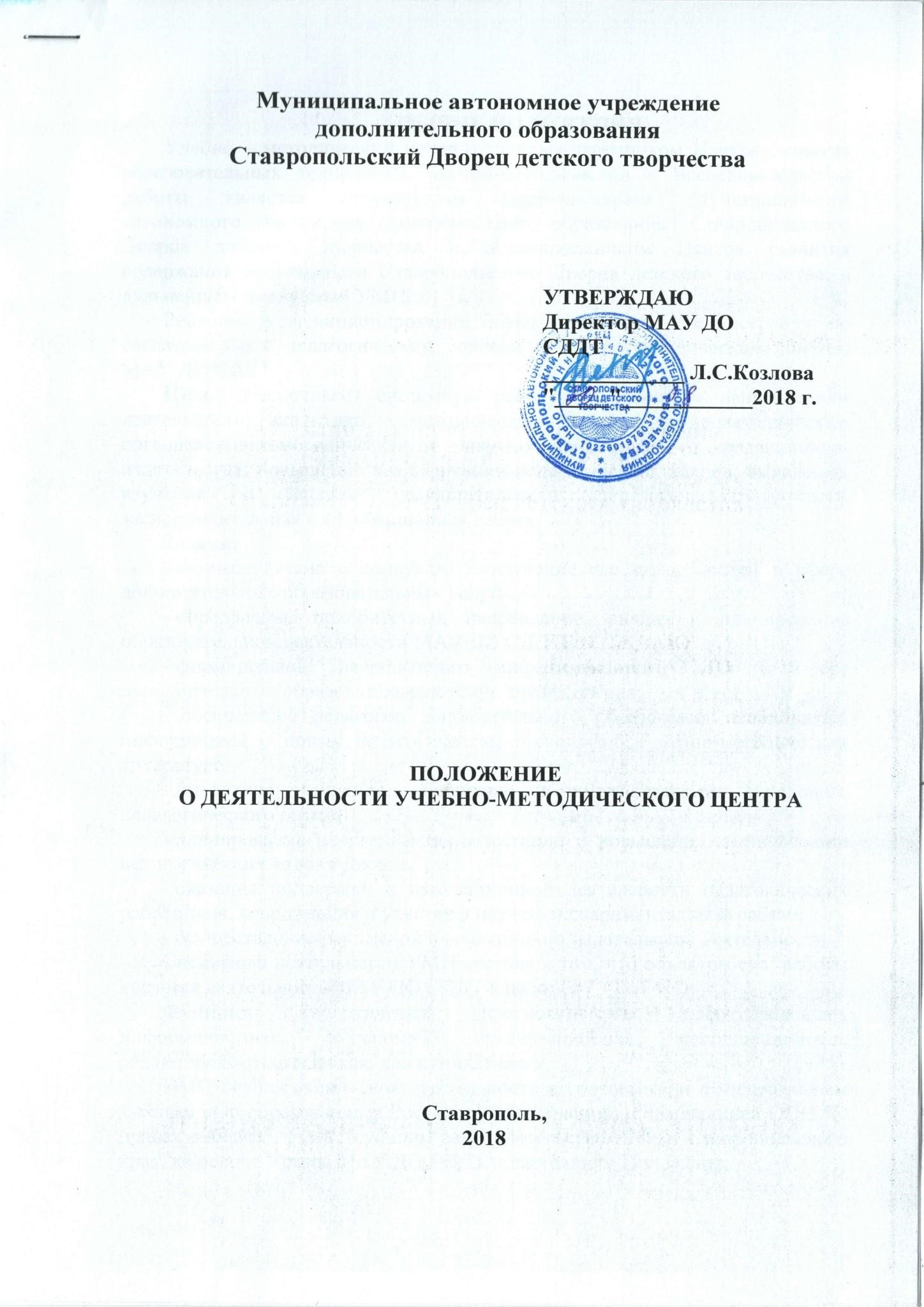 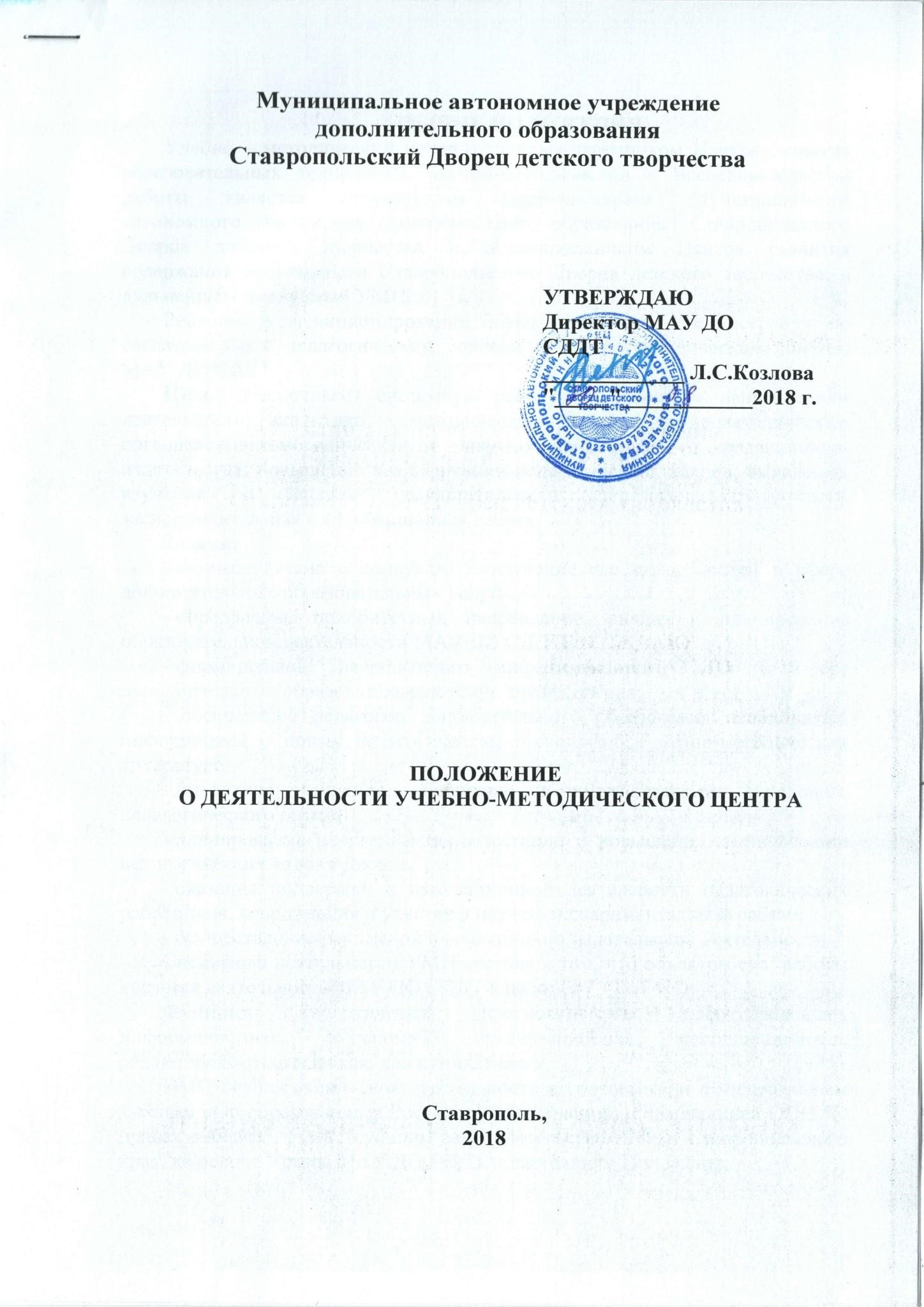 ОБЩИЕ ПОЛОЖЕНИЯ Учебно – методический центр стал правопреемником Центра развития образовательных технологий, научно-методической и исследовательской работы является структурным подразделением Муниципального автономного учреждения дополнительного образования  Ставропольского Дворца детского творчества и правопреемником Центра развития содержания деятельности Ставропольского Дворца детского творчества, в дальнейшем именуемый УМЦ. Решение о функционировании УМЦ принимает администрация по согласованию с педагогическим советом и научно-методическим советом МАУ ДО СДДТ. Цель: обеспечивает системную работу по основным направлениям  деятельности: аналитико – методическая, информационно-методическая, организационно-методическая, научно-методическая, редакционноиздательская; повышение квалификации педагогических кадров, выявление, изучение и оценка результативности педагогического опыта, экспериментальная и инновационная работа. Задачи: взаимодействие с социумом и изучение его потребностей в сфере дополнительных образовательных услуг; определение приоритетных направлений, анализ и планирование образовательной деятельности МАУ ДО СДДТ; формирование непрерывного информационного поля в сфере дополнительных образовательных услуг для населения; обеспечение педагогов дополнительного образования необходимой информацией о новых педагогических технологиях, учебно-методической литературе; выявление, изучение, обобщение и распространение передового педагогического опыта; планирование и организация аттестации и повышения квалификации педагогических кадров Дворца; оказание поддержки в инновационной деятельности педагогических работников, координация и участие в научно-экспериментальной работе; осуществление рекламной и редакционно-издательской деятельности. Специфика деятельности УМЦ состоит в том, что объектом его  работы является деятельность МАУ ДО СДДТ в целом. Функции: аналитическая, прогностическая, проектировочная, информационная, обучающая, организационная, координационная, редакционно-издательская, коммуникативная. УМЦ осуществляет свою деятельность в соответствии с Федеральным законом «Об образовании в Российской Федерации», с Конвенцией ООН "О правах ребенка", действующим законодательством РФ и Ставропольского края, на основе Устава МАУ ДО СДДТ и настоящего Положения. Содержание деятельности УМЦ реализуется на принципах: актуальность, перспективность, научность, открытость, коллегиальность, ориентирование на развитие личности. СОДЕРЖАНИЕ ДЕЯТЕЛЬНОСТИ Деятельность УМЦ осуществляется на основе перспективного и календарного планирования, а также в рамках программы развития Дворца. УМЦ осуществляет следующие виды деятельности. Аналитико – методическая деятельность: -изучение и анализ общественного мнения, интересов и потребностей детей, подростков, социума; анализ условий организации образовательного процесса; мониторинг, анализ и оценка результативности; -выявление проблем в педагогической деятельности педагогов; -осуществление прогнозирования  образовательных  и воспитательных процессов. Информационно-методическая деятельность: обеспечение педагогических работников информацией об основных направлениях развития дополнительного образования; создание банка передового опыта, методик;  - разработка рекламно-информационной документации. Организационно-методическая деятельность:  обеспечение высокого качества образовательного процесса; разработка организационно-нормативной документации; программирование образовательного процесса, методик и педагогических технологий; разработка методических рекомендаций к планам, отчетам, презентациям; - организация консультационной помощи. Научно-методическая деятельность: участие в разработке нормативных документов МАУ ДО СДДТ;  программно-методическое обеспечение образовательной деятельности; - участие в создании целевых, комплексных, интегрированных программ, перспективного и тематического планирования; обеспечение мониторинга образовательной деятельности; опытно-экспериментальная и инновационная работа;  разработка методических рекомендаций; рецензирование и экспертиза программ и проектов; научное прогнозирование развития; разработка и участие в реализации программ повышения квалификации; подготовка публикаций; создание банка педагогического опыта педагогов; разработка единых требований к образовательному процессу;  - организация научно-практической кооперации в сфере формирования единого учебно-методического комплекса МАУ ДО СДДТ. Повышение квалификации педагогов, методистов: организация системы повышения квалификации кадров на базе Дворца; проведение обучающих семинаров, фестивалей, выставок, мастерских и др.; организация и проведение профессиональных конкурсов; совместная деятельность со СКИРО ПК и ПРО по повышению квалификации педагогических кадров; - аттестация педагогических кадров Дворца. Выявление, изучение и оценка результативности педагогического опыта: обобщение педагогического опыта; организация внедрения инновационного опыта; создание банка опыта; консультационная помощь педагогам в обобщении опыта; - организация и проведение выставки методической продукции  Инновационная работа:  методический контроль за результатами городских инновационных площадок (ИП);  обучение участников ИП; анализ и оформление результатов ИП; разработка материалов инновационной деятельности; - разработка нормативной документации по ИП.   Редакционно-издательская деятельность: редактирование материалов к изданию; установление связей и взаимодействия со СМИ: содействовать публикации методической продукции сотрудников Дворца. Социально-психологическая служба, входящая в состав Учебно – методического Центра, обеспечивает социально-психологическое сопровождение образовательного процесса на основе годового плана работы, взаимодействие Дворца и семьи в социализации личности ребёнка; участвует в работе "Родительского университета"; участвует в комплексных мероприятиях, направленных на обеспечение психического здоровья обучающихся и педагогов Дворца; проводит психологические консультации, психологическое просвещение, психологические исследования по заказу администрации.  ФОРМЫ РАБОТЫ Организационные формы деятельности УМЦ  подразделяются на: индивидуальные, групповые, коллективные. Индивидуальные: консультирование, самообразование, посещение занятий педагогов, творческие мастерские, мастер-классы и др. Групповые: заседание методических объединений, школы педагогического мастерства, семинары, практикумы, тренинги, педагогические мастерские, студии, круглые столы. Коллективные: научно-практические педагогические конференции, конкурсы педагогического мастерства, деловые игры, КТД, лекции, "Родительский университет", выпуск информационно - методических сборников. 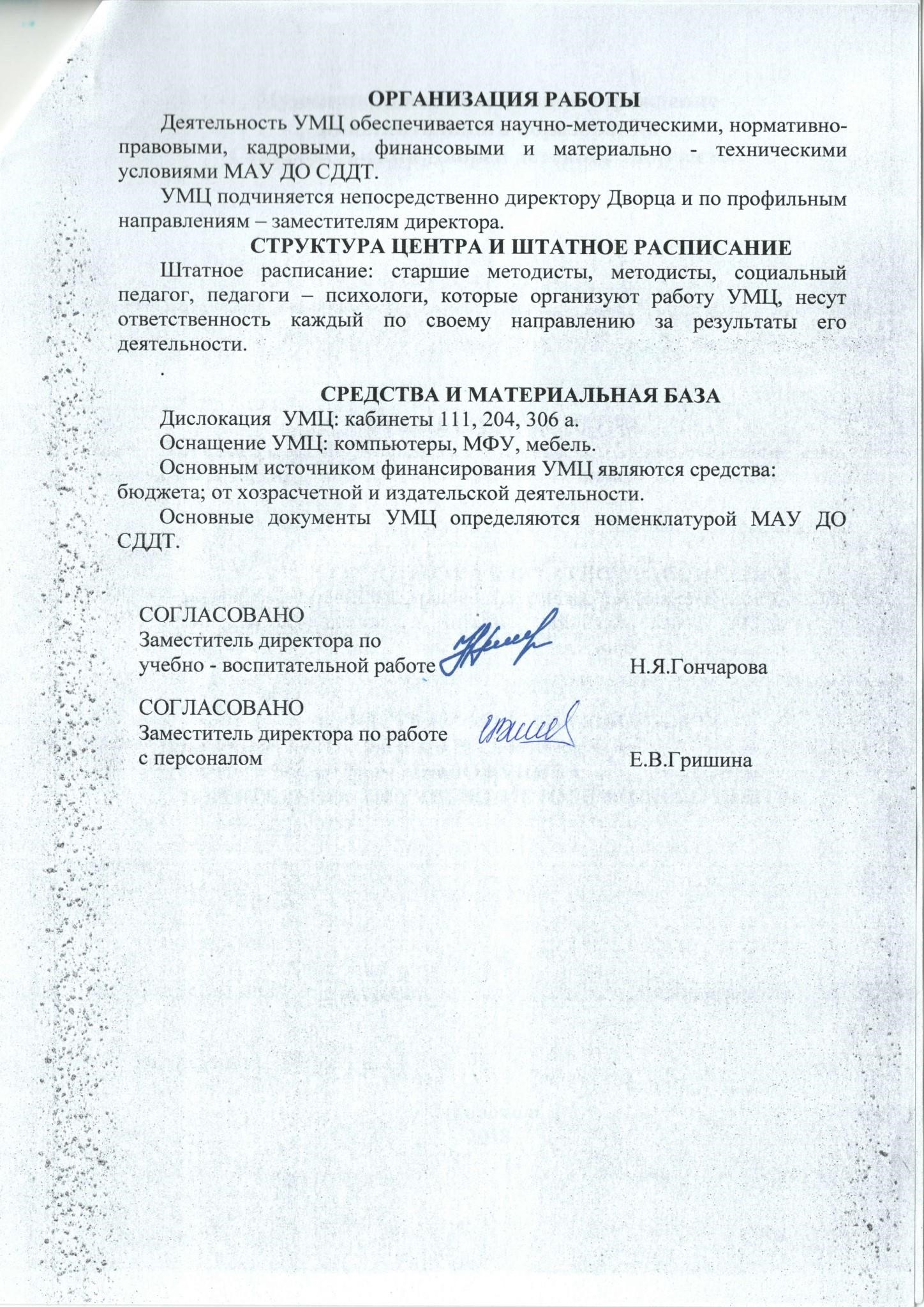 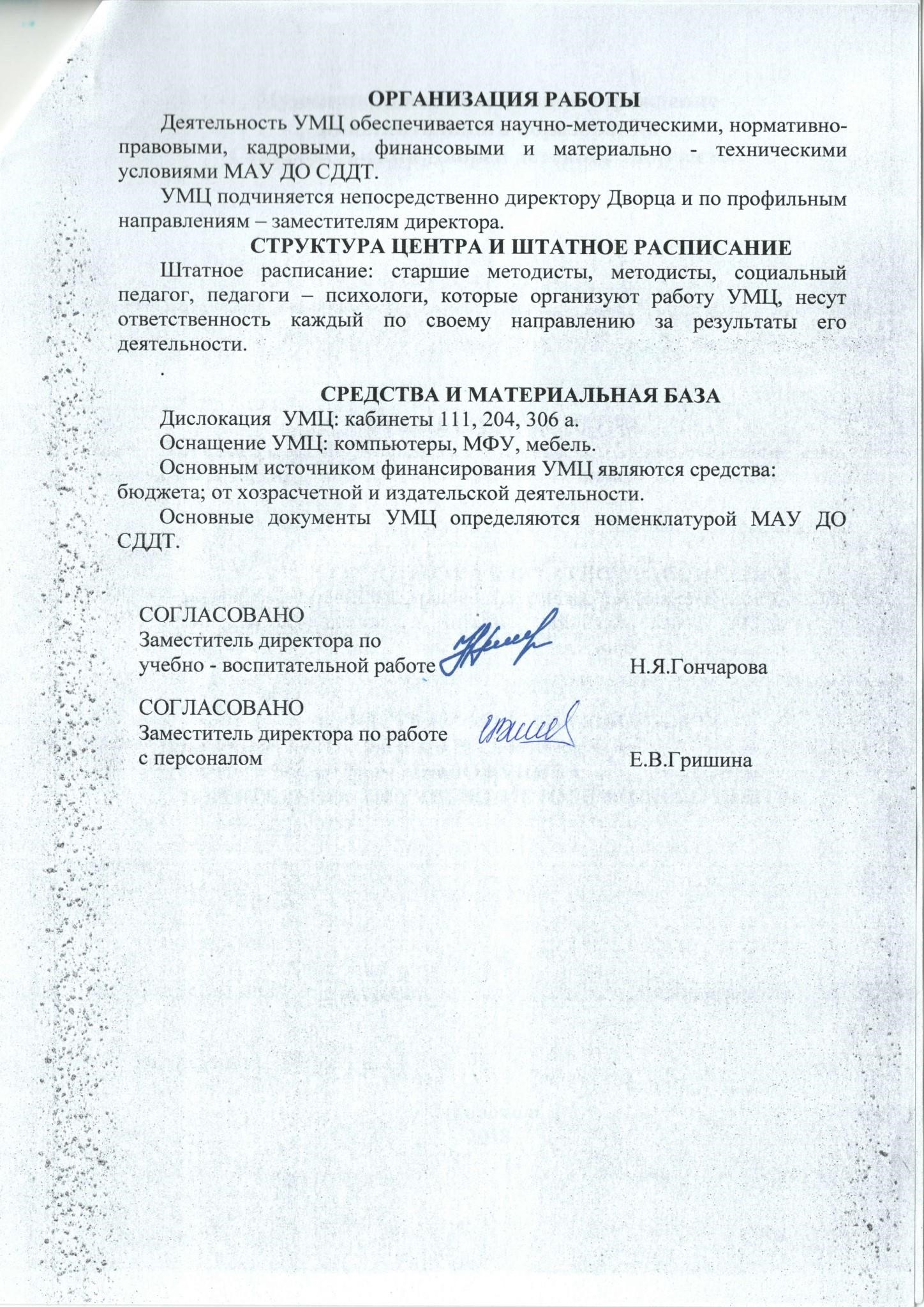 